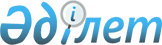 О внесении изменений в решение Казалинского районного маслихата Кызылординской области "О бюджете сельского округа Басыкара на 2022-2024 годы" от 29 декабря 2021 года № 188
					
			С истёкшим сроком
			
			
		
					Решение Казалинского районного маслихата Кызылординской области от 27 мая 2022 года № 232. Прекращено действие в связи с истечением срока
      Казалинский районный маслихат Кызылординской области РЕШИЛ:
      1. Внести в решение Казалинского районного маслихата Кызылординской области "О бюджете сельского округа Басыкара на 2022-2024 годы" от 29 декабря 2021 года №188 следующие изменения:
       Пункт 1 изложить в новой редакции:
      "1. Утвердить бюджет сельского округа Басыкара на 2022-2024 годы согласно приложениям 1, 2, 3, в том числе на 2022 год в следующих объемах:
      1) доходы – 75095 тысяч тенге, в том числе:
      налоговые поступления – 1604 тысяч тенге;
      неналоговые поступления – 0;
      поступлениям от продажи основного капитала – 412 тенге;
      поступления трансфертов – 73079 тысяч тенге;
      2) затраты – 75256 тысяч тенге;
      3) чистое бюджетное кредитование – 0;
      бюджетные кредиты – 0;
      погашение бюджетных кредитов – 0;
      4) сальдо по операциям с финансовыми активами – 0;
      приобретение финансовых активов – 0;
      поступления от продажи финансовых активов государства – 0;
      5) дефицит (профицит) бюджета – -161 тысяч тенге;
      6) финансирование дефицита (использование профицита) бюджета – 161 тысяч тенге;
      поступление займов – 0;
      погашение займов – 0;
      используемые остатки бюджетных средств – 161 тысяч тенге.".
      2. Приложения 1, 4 указанному решению изложить в новой редакции согласно приложениям 1, 2 к настоящему решению.
      3. Настоящее решение вводится в действие с 1 января 2022 года. Бюджет на 2022 год сельского округа Басыкара Целевые трансферты из районного бюджета на 2022 год бюджету сельского округа Басыкара за счет средств республиканского бюджета
					© 2012. РГП на ПХВ «Институт законодательства и правовой информации Республики Казахстан» Министерства юстиции Республики Казахстан
				
      Секретарь Казалинскогорайонного маслихата 

Б.Жарылкап
Приложение 1 к решению
Казалинского районного маслихата
от "27" мая 2022 года №232Приложение 1 к решению
Казалинского районного маслихата
от "29" декабря 2021 года №188
Категория
Категория
Категория
Категория
Сумма,
тысяч тенге
Класс
Класс
Класс
Сумма,
тысяч тенге
Подкласс
Подкласс
Сумма,
тысяч тенге
Наименование
Сумма,
тысяч тенге
1. Доходы
75095
1
Налоговые поступления
1604
04
Hалоги на собственность
1601
1
Hалоги на имущество
59
3
Земельный налог
17
4
Hалог на транспортные средства
1525
05
Внутренние налоги на товары, работы и услуги
3
3
Поступления за использование природных и других ресурсов
3
3
Поступления от продажи основного капитала
412
03
Продажа земли и нематериальных активов
412
1
Продажа земли
400
2
Продажа нематериальных активов
12
4
Поступления трансфертов 
73079
4
02
Трансферты из вышестоящих органов государственного управления
73079
3
Трансферты из районного (города областного значения) бюджета
73079
Функциональная группа
Функциональная группа
Функциональная группа
Функциональная группа
Администратор бюджетных программ
Администратор бюджетных программ
Администратор бюджетных программ
Программа
Программа
Наименование
Наименование
2.Затраты
75256
01
Государственные услуги общего характера
48643
1
124
Аппарат акима города районного значения, села, поселка, сельского округа
48643
1
001
Услуги по обеспечению деятельности акима города районного значения, села, поселка, сельского округа
48513
022
Капитальные расходы государственного органа
130
07
Жилищно-коммунальное хозяйство
7757
124
Аппарат акима города районного значения, села, поселка, сельского округа
7757
008
Освещение улиц в населенных пунктах
3887
009
Обеспечение санитарии населенных пунктов
546
011
Благоустройство и озеленение населенных пунктов
3324
8
Культура, спорт, туризм и информационное пространство
18856
124
Аппарат акима города районного значения, села, поселка, сельского округа
18856
006
Поддержка культурно-досуговой работы на местном уровне
18856
3. Чистое бюджетное кредитование
0
Бюджетные кредиты
0
Погашение бюджетных кредитов
0
4.Сальдо по операциям с финансовыми активами
0
Приобретение финансовых активов
0
Поступления от продажи финансовых активов государства
0
5.Дефицит (профицит) бюджета
-161
6.Финансирование дефицита (использование профицита) бюджета
161
8
Используемые остатки бюджетных средств
161
01
Остатки бюджетных средств
161
1
Свободные остатки бюджетных средств
161Приложение 2 к решению
Казалинского районного маслихата
от "27" мая 2022 года №232Приложение 4 к решению
Казалинского районного маслихата
от "29" декабря 2021 года №188
№
Наименование
Сумма, тысяч тенге
Целевые текущие трансферты
7 320
1
На повышение заработной платы отдельных категорий гражданских служащих, работников организаций, содержащихся за счет средств государственного бюджета, работников казенных предприятий
5 815
2
На установление доплат к должностному окладу за особые условия труда в организациях культуры и архивных учреждениях управленческому и основному персоналу государственных организаций культуры и архивных учреждений
1 505